<相談のあった主なトラブル＞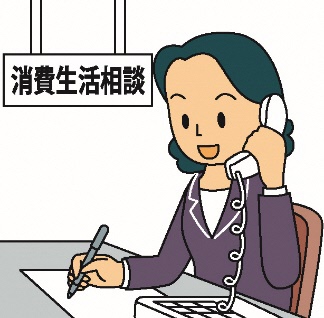 ・通信販売関連（3件）・宅配便不在通知メール（2件）・不審電話（1件）※宅配便不在通知メールの中には、荷物の内容を確認しようとすると、不正アプリが携帯電話にダウンロードされ、同様なメールが不特定多数の人に配信され、知らない人から宅配便についての問合せが来るというものです。被害にあわないためには、不在通知が届いても記載されているＵＲＬには、容易にアクセスしないよう注意しましょう。不安な場合には、消費生活センターにご相談ください。相談電話番号 ０９６８－３６－９４５０ または１８８　菊池市消費生活センター相談時間：月曜日～金曜日（祝祭日を除く）10時～16時